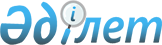 Жақсықылыш кентіндегі тұйық көшені қайта атау туралыҚызылорда облысы Арал ауданы Жақсықылыш кенті әкімінің 2018 жылғы 8 тамыздағы № 22 шешімі. Қызылорда облысының Әділет департаментінде 2018 жылғы 24 тамызда № 6413 болып тіркелді
      "Қазақстан Республикасының әкімшілік-аумақтық құрылысы туралы" Қазақстан Республикасының 1993 жылғы 8 желтоқсандағы Заңының 14-бабының 4) тармақшасына және облыстық ономастика комиссиясының 2018 жылғы 12 маусымдағы № 2 қорытындысына сәйкес Арал ауданы, Жақсықылыш кентінің әкімі ШЕШІМ ҚАБЫЛДАДЫ:
      1. Жақсықылыш кентіндегі "Иван Панфилов" тұйық көшесі "Сағадин Дәріқұлов" есімімен қайта аталсын.
      2. Осы шешім алғашқы ресми жарияланған күнінен кейін күнтізбелік он күн өткен соң қолданысқа енгізіледі.
					© 2012. Қазақстан Республикасы Әділет министрлігінің «Қазақстан Республикасының Заңнама және құқықтық ақпарат институты» ШЖҚ РМК
				
      Жақсықылыш кентінің әкімі 

М. Жалғасбаева
